Numéro, Klimt-A Revolutionist, text/Li Qing, Dec 2012 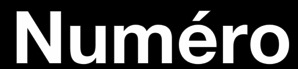 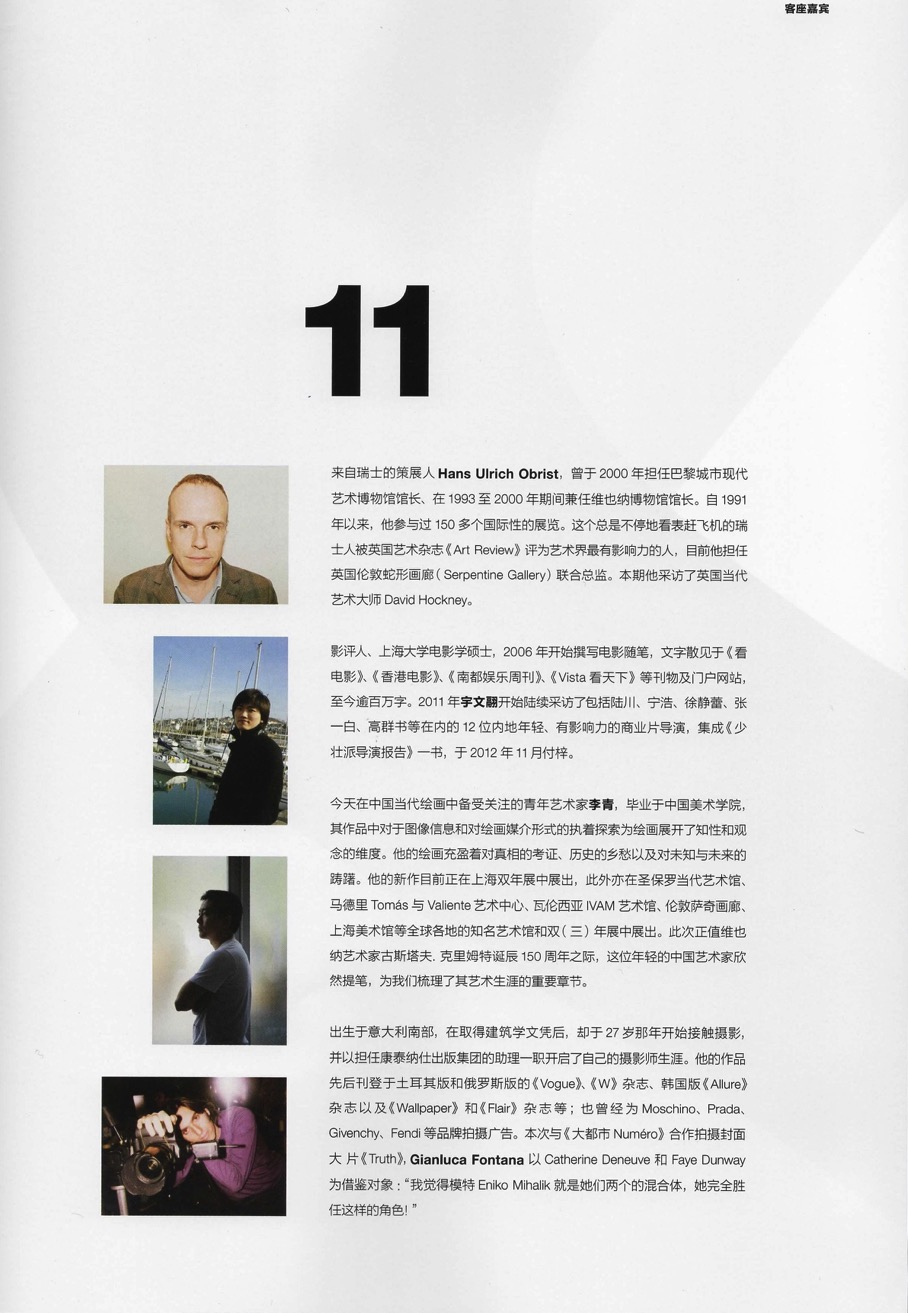 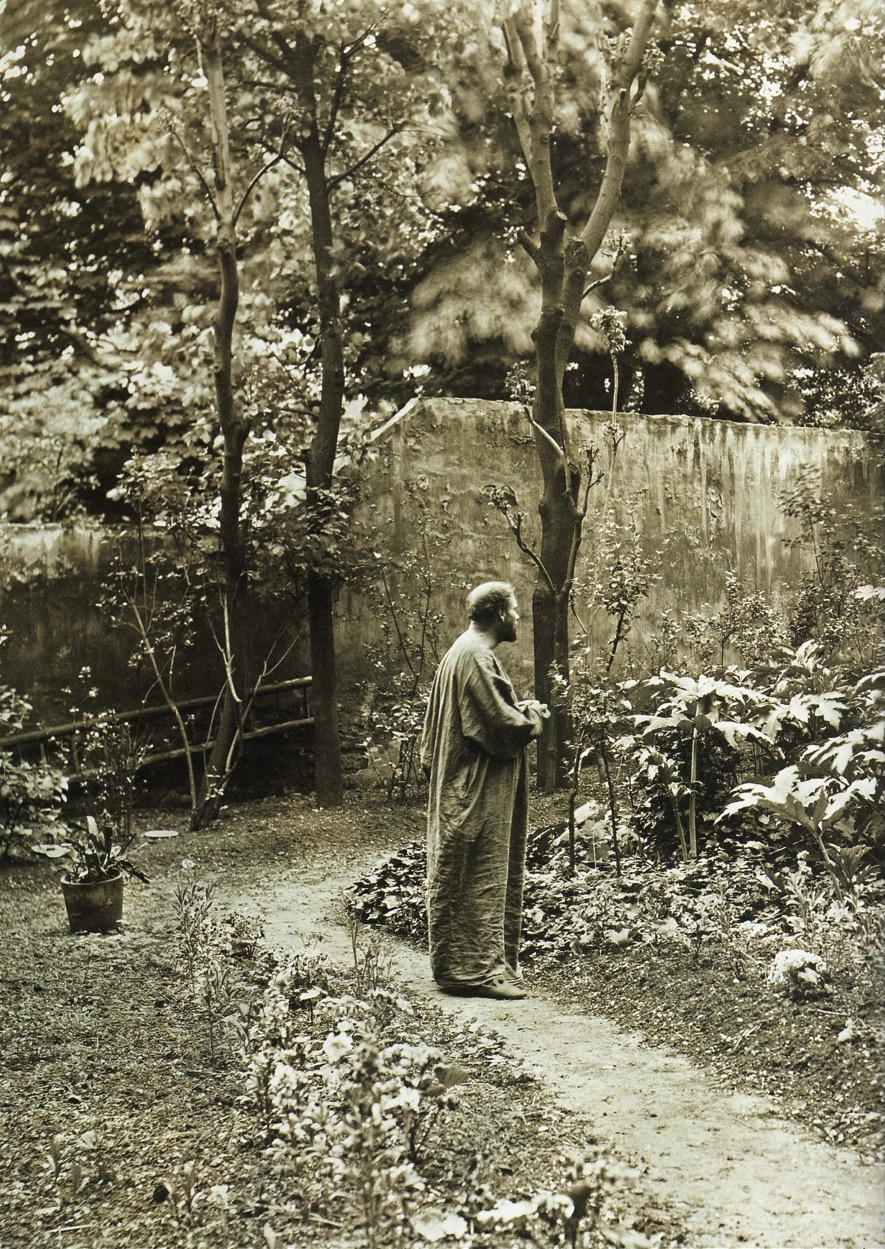 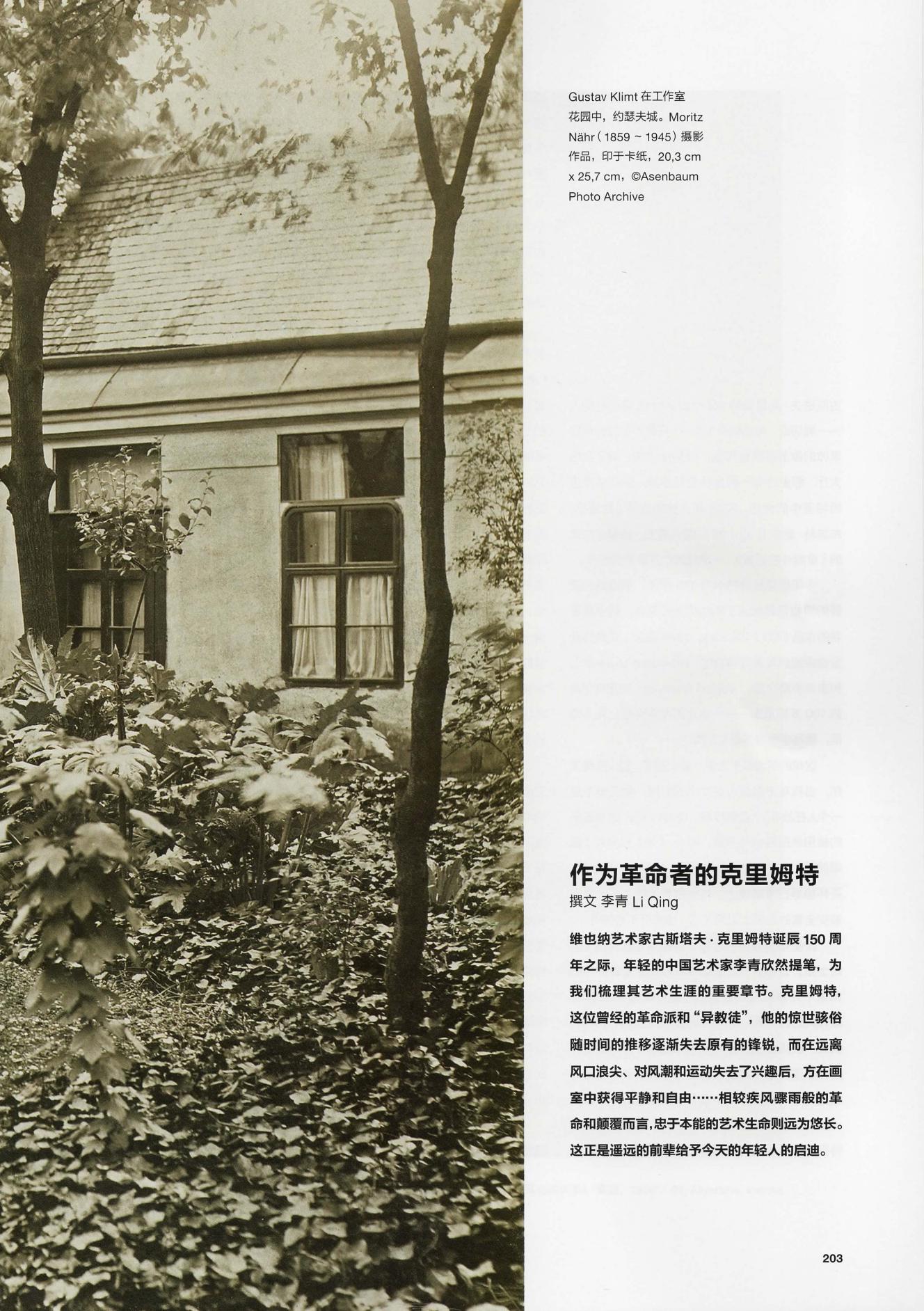 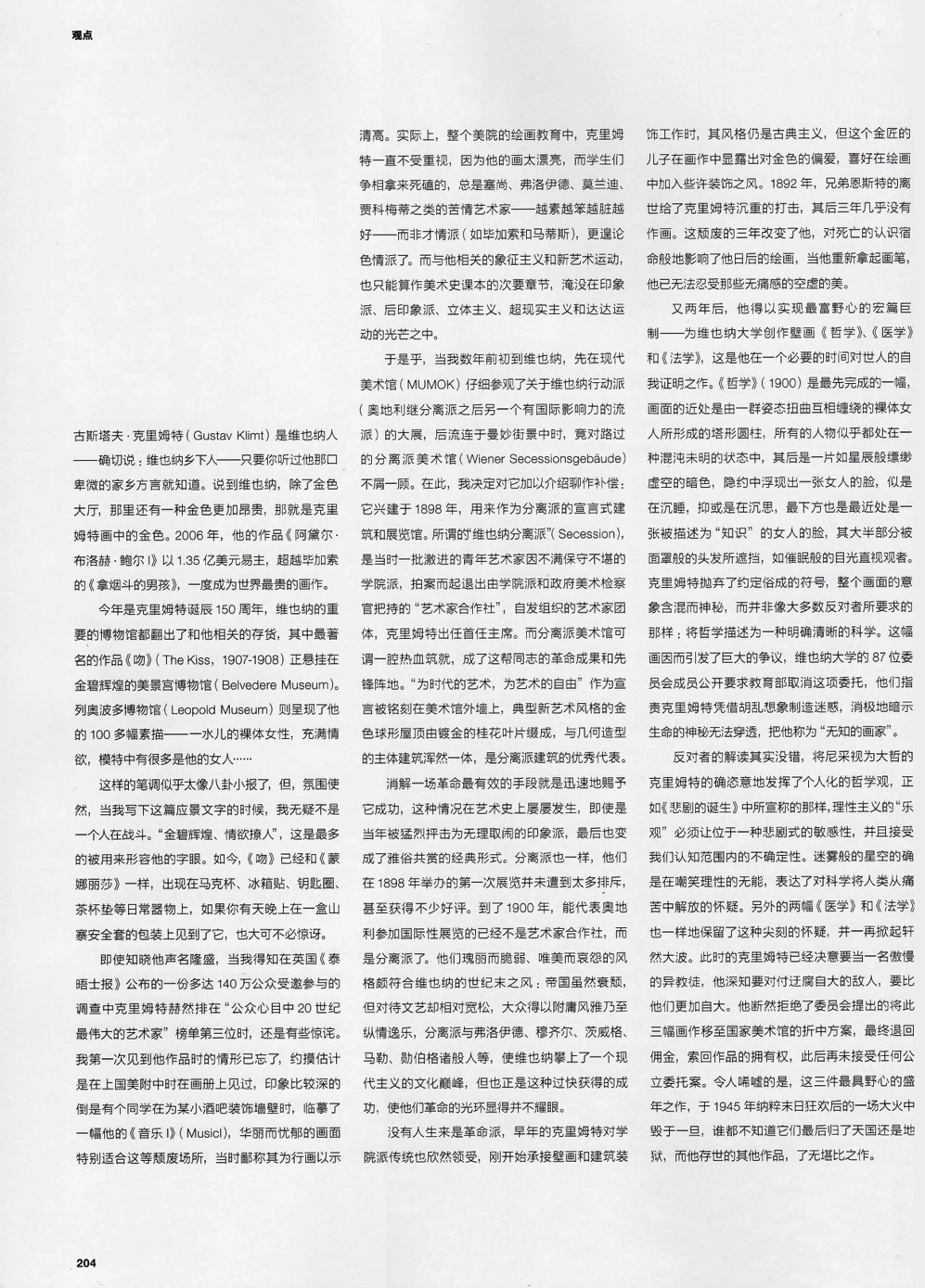 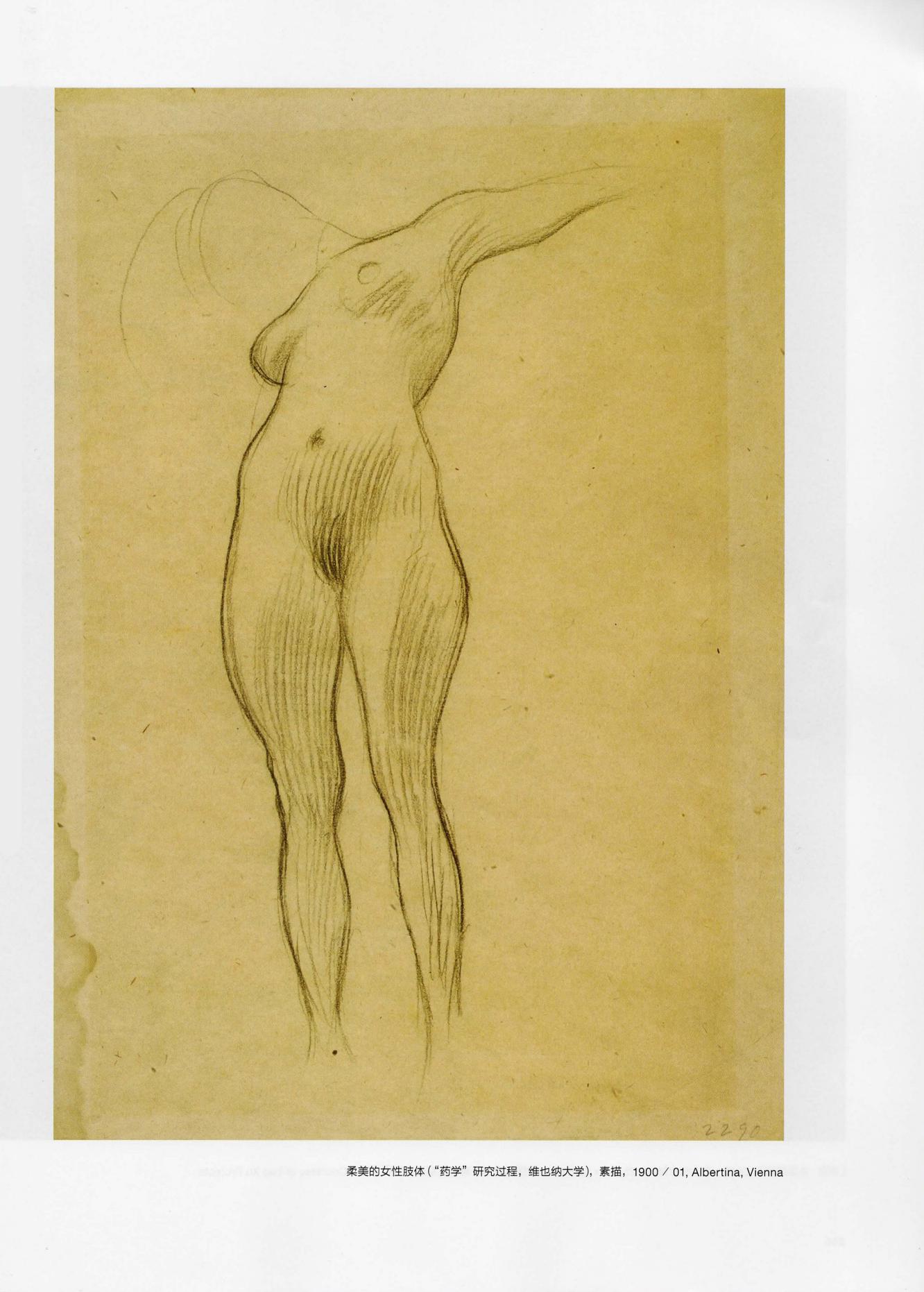 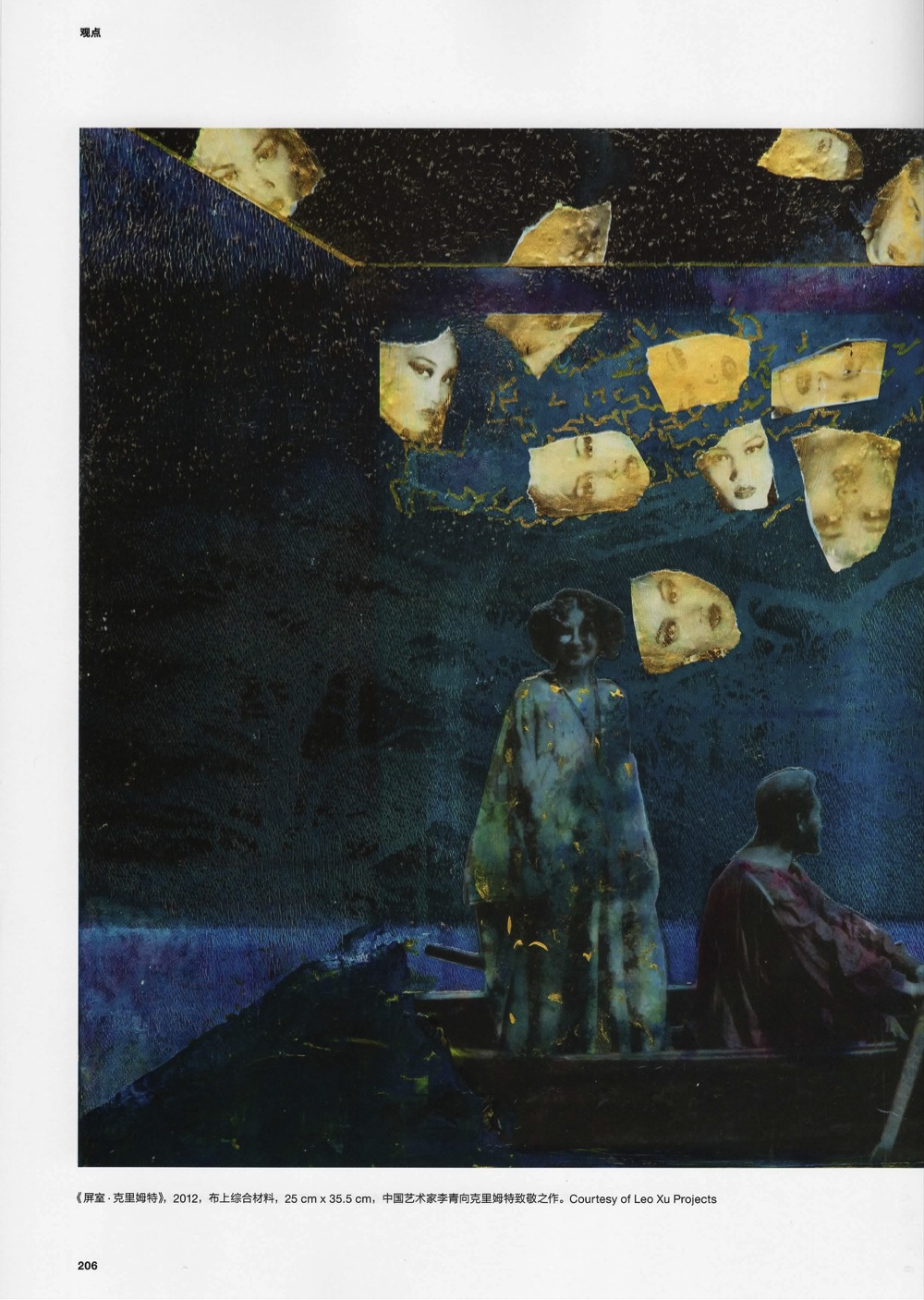 、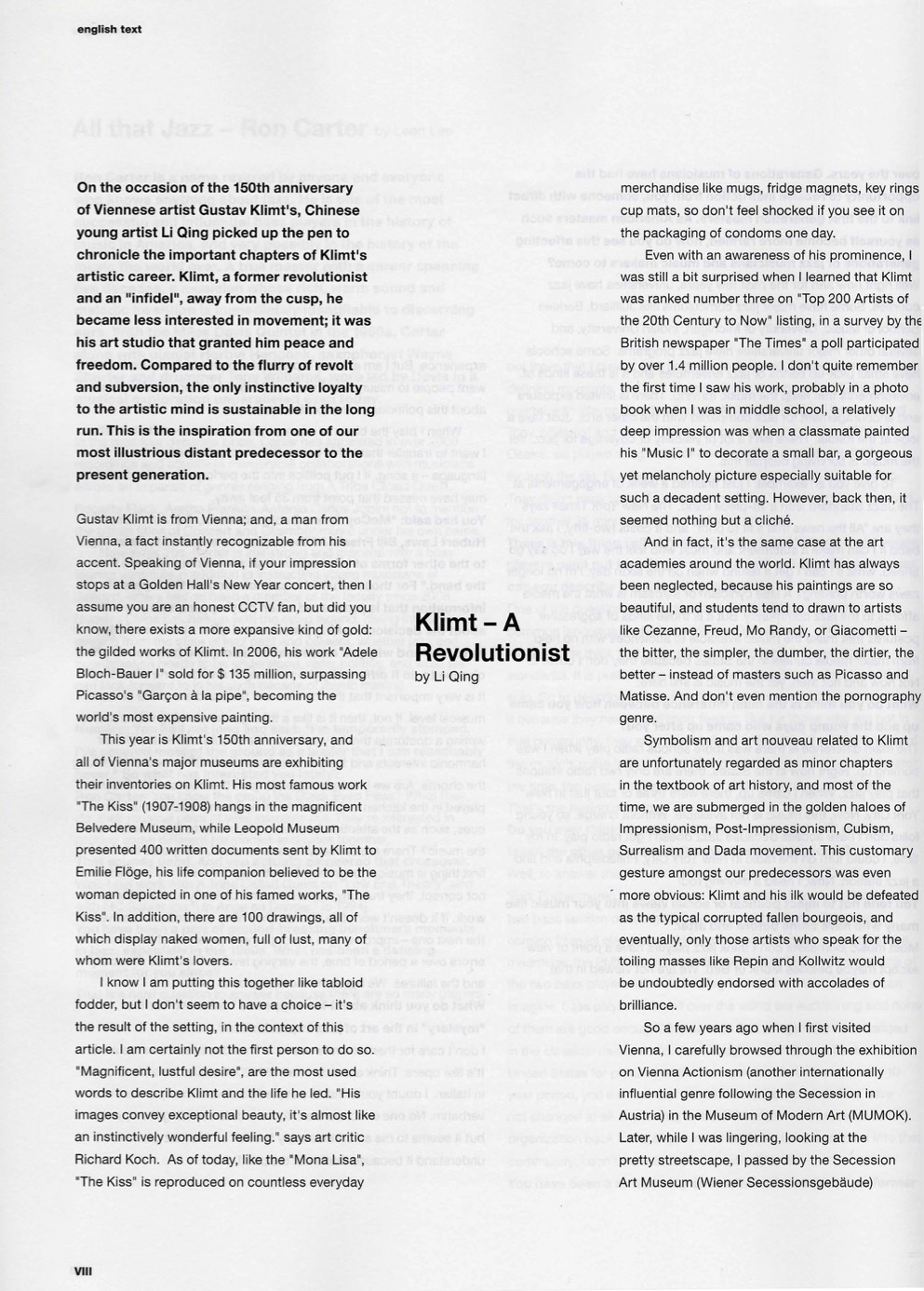 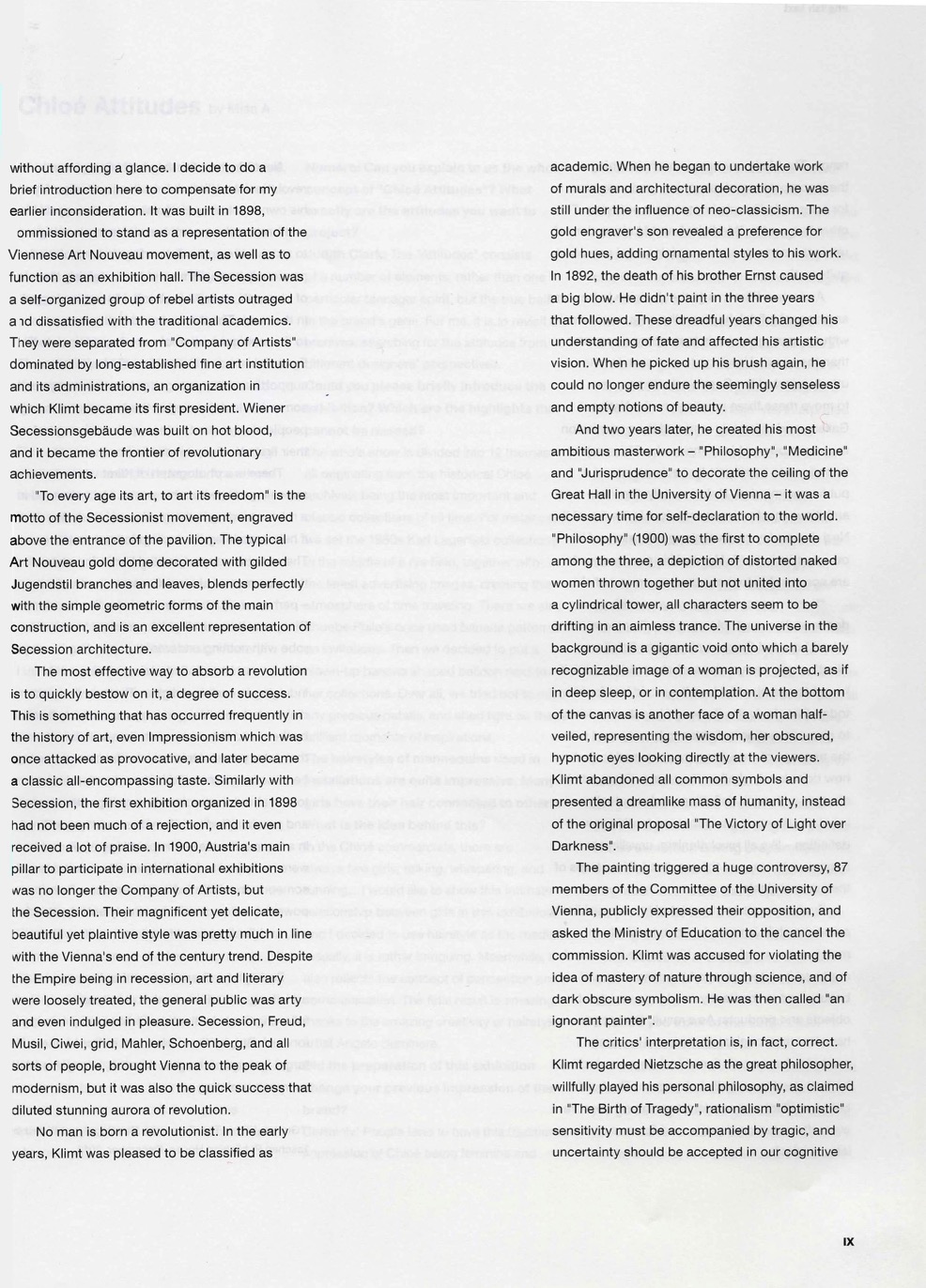 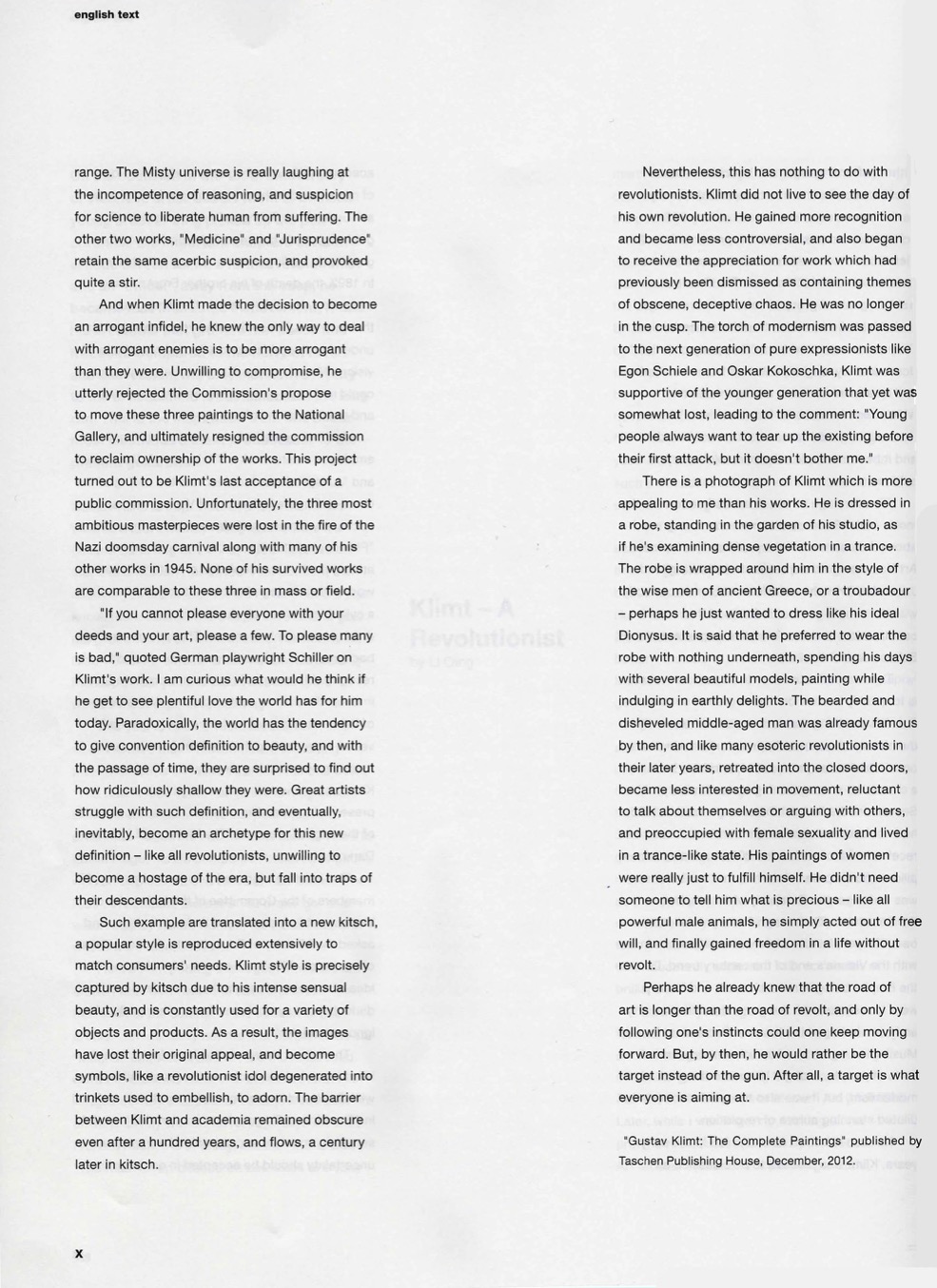 